Checklista – VER 2024:1 Verifiering av innovationer med kund Innan ni skickar er ansökan till oss bör denna checklista kontrolleras så att all nödvändig information är med i er ansökan.GrunduppgifterVald utlysning = VER 2024:1 Verifiering av innovationer med kund.Sökande part - koordinatorn - är ett litet eller medelstort företag. Koordinatorn är den organisation som ska samordna projektet, ta emot stödet från Energimyndigheten, ansvara för ekonomi och redovisningar.Mål och Genomförande Varje arbetspaket är tidsatt med start- och slut tid (MMÅÅ).Varje arbetspaket är angivet med uppskattad kostnad och sökt stödnivå.Arbetspaket avseende affärsutvecklingsinsatser/ innovationsrådgivningstjänster (ex. IP/Patent) ska redovisas i separata arbetspaket:AP (nummer): AffärsutvecklingsinsatserAP (nummer): InnovationsrådgivningstjänsterMålen för projektet är konkreta, uppföljningsbara och möjliga att uppnå vid projektets slut.Ekonomisk översikt (budget) Inga indirekta kostnader är angivna då dessa inte är stödberättigade i denna utlysning. Totalt sökt stöd är högst 3 000 000 kr.Hela projektets budget anges i ansökan, inte bara de kostnader ni söker stöd för. Annan/egen finansiering än den som söks från Energimyndigheten är inlagd under ”Finansiering från andra organisationer än Energimyndigheten”. Obligatoriska bilagor uppladdade i Mina sidor tillsammans med ansökan Dokument ”Ytterligare ansökningsfrågor” - fullständigt besvarade och bilagda till ansökan. (Max 15 sidor)Avsiktsförklaring – bilagda till ansökanUnderlag som bekräftar kundens engagemang i projektet. Se nedan för vad som ska framgå i dokumentet.namn på utlysningen projektnamn kort beskrivning av kundens intresse i projektet kort beskrivning av vad kunden ska göra/bidra med i projektet (avser kunden att gå in med finansiellt stöd i projektet ska detta redovisas)underlaget ska vara daterat och signerat av behörig beslutsfattareBilagor för effektivare hantering (ej obligatoriska) uppladdade i Mina sidor tillsammans med ansökan Finansieringsplan (samfinansieringsintyg)Intyg om tidigare stöd av mindre betydelse.Intyg om tidigare innovationsstöd till små och medelstora företagIntyg om tidigare stöd till nystartade företag.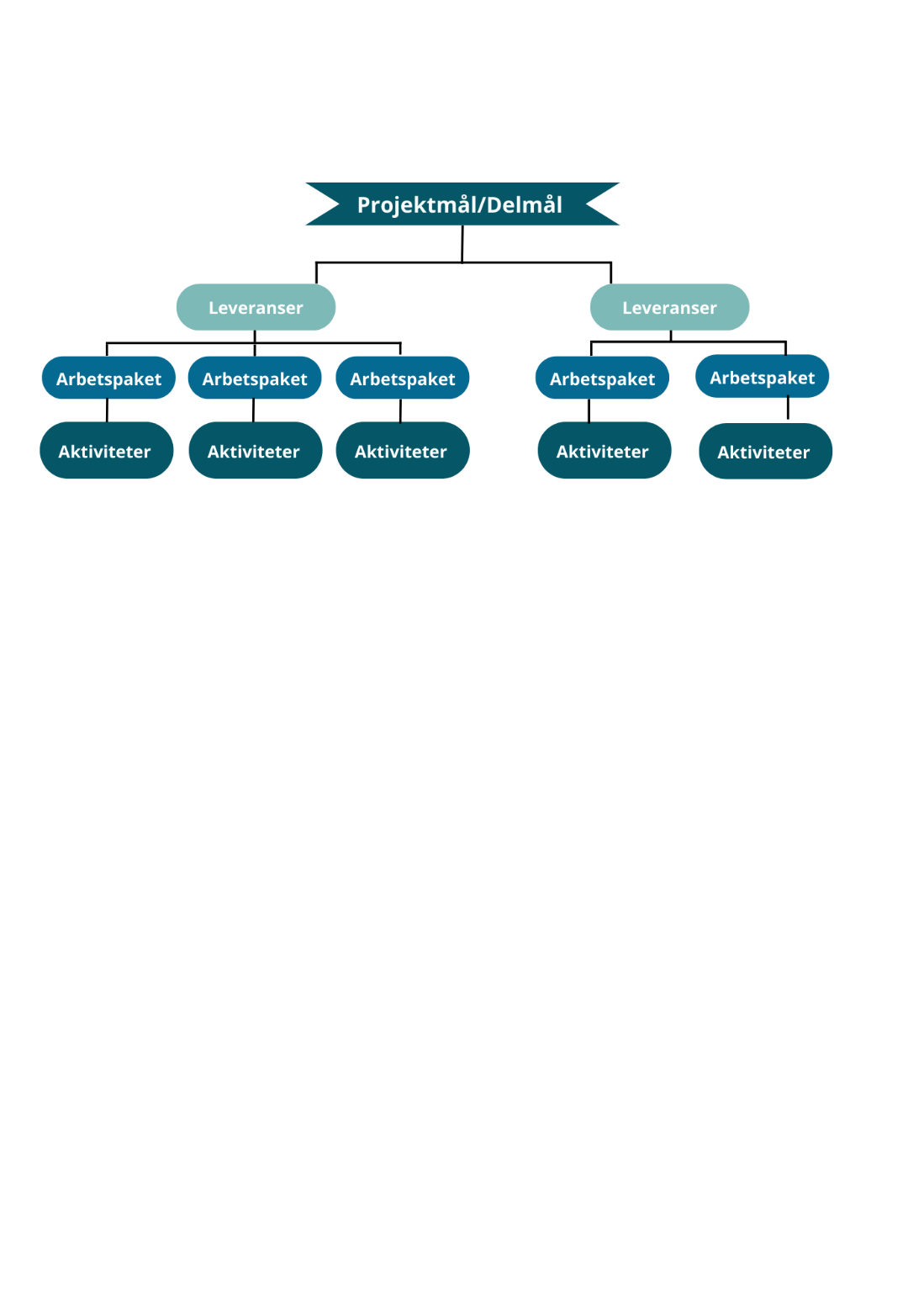 